Отчет за 2020 годРеконструировали водопровод на улице 1 садовая(1 массив)Купили и установили 17 бетонных опор на 2 массиве и 1 на насосной Приобрели и установили новый счетчик воды Довели до логического завершения дело бывшего бухгалтера Смирновой Н.Д, деньги по решению суда начали поступать на счет СНТ На 1 массиве остался только один счетчик к которому нет доступа, остальные все вынесеныПолностью перешли на оплату всех взносов через банк Продолжили работать с должниками ,подали в суд на 8 человек сумма исков составила 184307 руб.   Проводили мероприятия по отключению электроэнергии должникам, на основании решения общего собрания от 01.03.2020   Осветили все улицы на 1 массиве (светодиодными фонарями)   Сделали освещение на остановке(установили столб и повесили светодиодный фонарь)   Провели три субботника на территории общего пользовани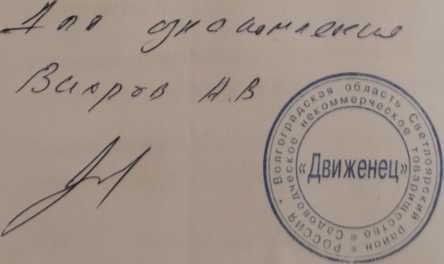 